РУССКАЯ ПЕСНЯиз «Детского альбома»слова В.Лунина и Е.Копыловой                                                        музыка П.И.Чайковскогопереложение для хора А.Кожевникова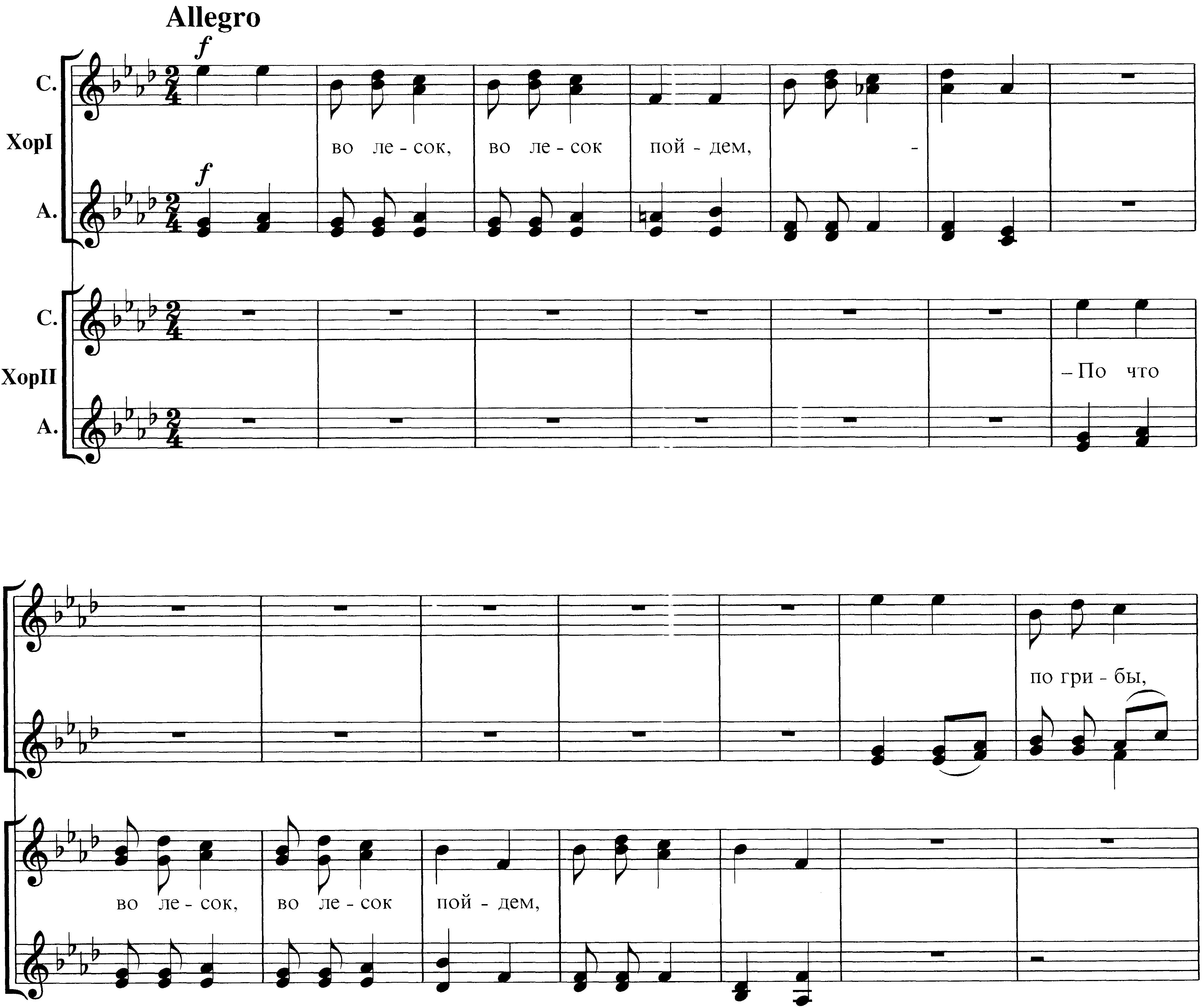                    Пой – дём                                                               по  - дру    жень-ки!                                                                                                             Пой – дём                                                                        по – дру -   жень-ки!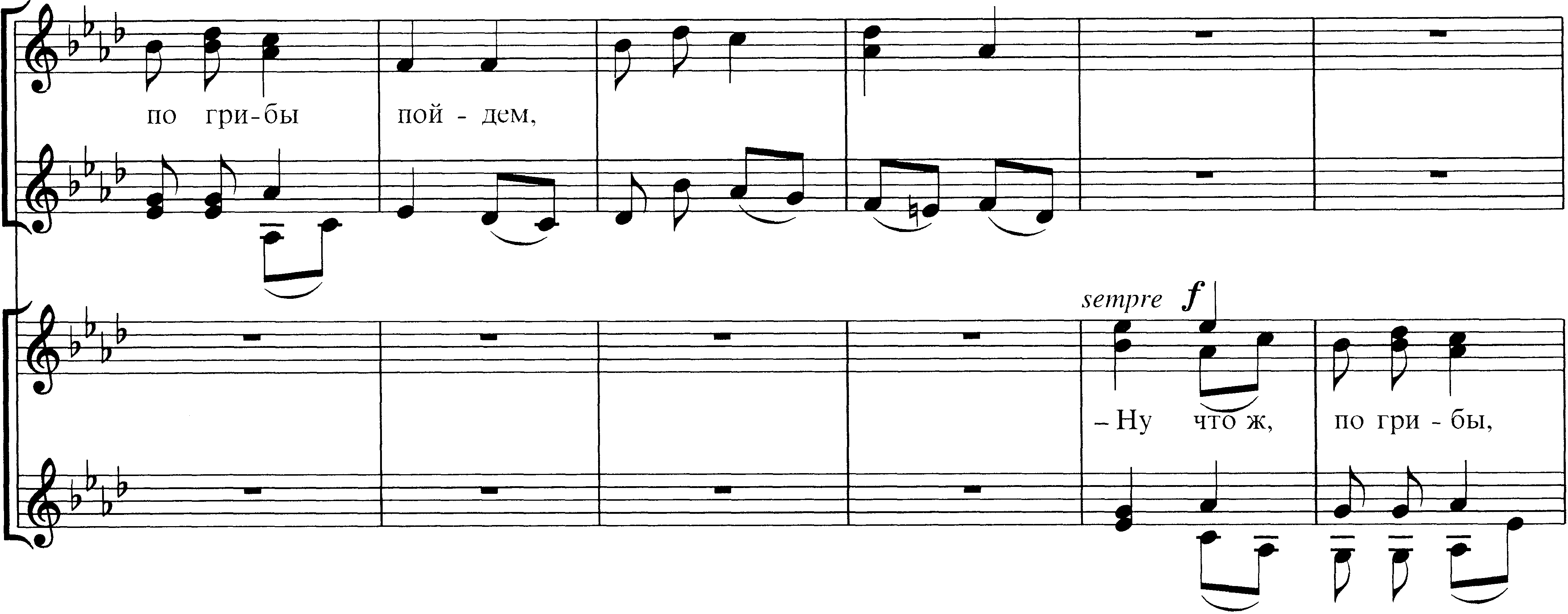                                                             ро -    ди -        мы -   е!        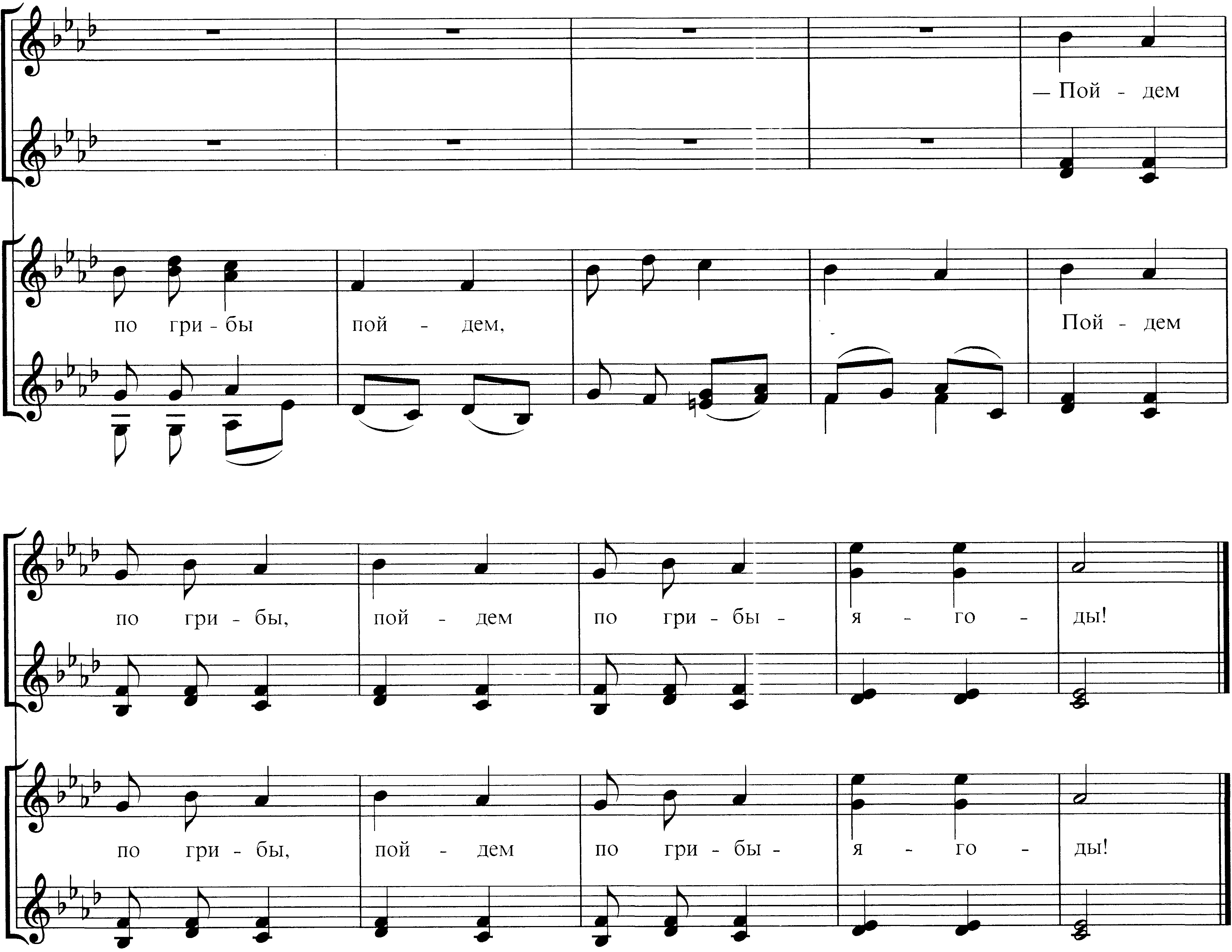                                                                           ро -      ди  -         мы  -      е!         РУССКАЯ ПЕСНЯиз «Детского альбома»слова В.Лунина и Е.Копыловой                                                        музыка П.И.Чайковскогопереложение для хора А.Кожевникова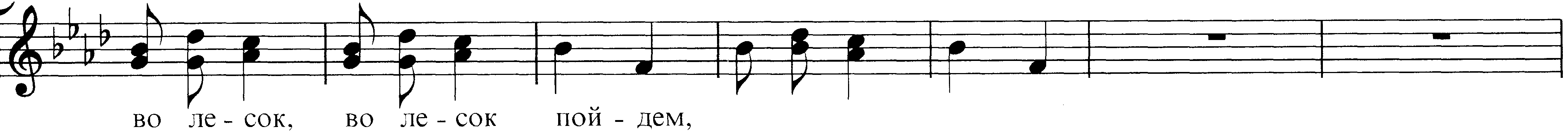 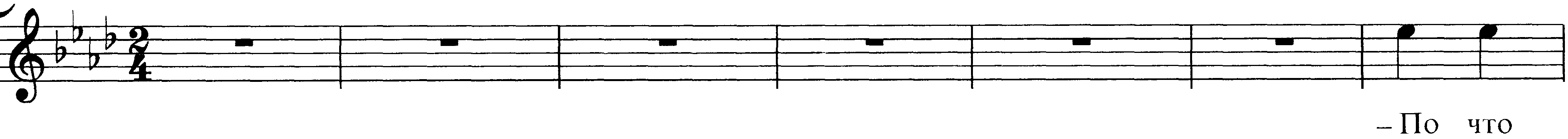                                                                         по -   дру -  жень – ки!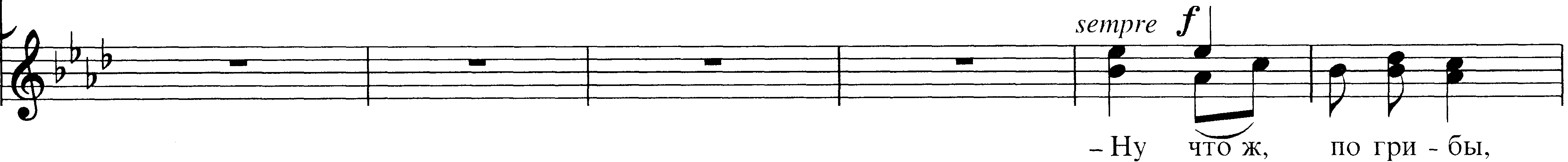 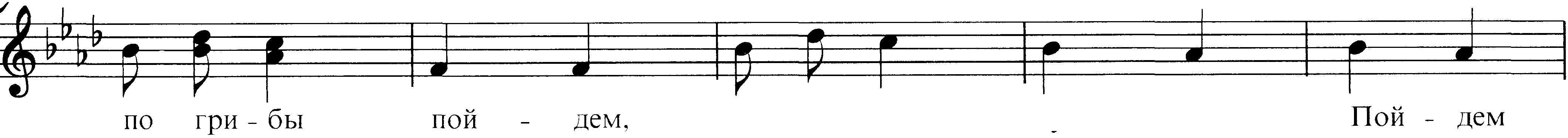                                                                ро -      ди -         мы -    е!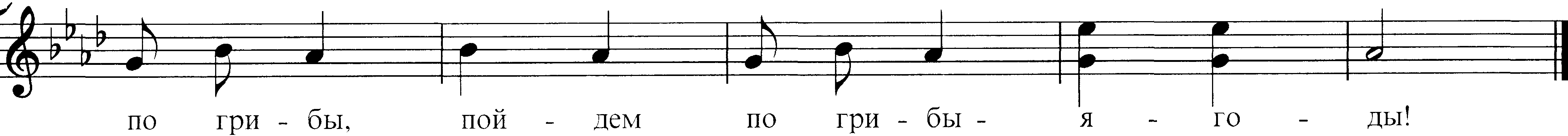 